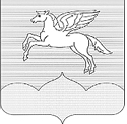 СОБРАНИЕ ДЕПУТАТОВ                                                                         ГОРОДСКОГО ПОСЕЛЕНИЯ «ПУШКИНОГОРЬЕ»             ПУШКИНОГОРСКОГО РАЙОНА ПСКОВСКОЙ ОБЛАСТИР Е Ш Е Н И Е 28.03. 2013 г.  № 135Принято на двадцать первой сессии Собрания                                                                            депутатов городского поселения «Пушкиногорье»                                                                    первого созываОб утверждении Положения о порядке                                                              ведения Реестра муниципальных служащих                                           городского поселения  «Пушкиногорье»В соответствии со статьей 31 Федерального закона от 02.03.2007 N 25-ФЗ "О муниципальной службе в Российской Федерации", статьей 36 Закона Псковской области от 30.07.2007 N 700-оз "Об организации муниципальной службы в Псковской области", Собрание депутатов муниципального образования                                 городского поселения «Пушкиногорье»РЕШИЛО:1. Утвердить Положение о порядке ведения реестра муниципальных служащих городского поселения "Пушкиногорье" согласно приложению N 1 к настоящему решению.2. Обнародовать настоящее Решение в соответствии с Уставом.Глава городского поселения «Пушкиногорье»                        				 Ю. А. ГусевПриложение N 1к решениюСобрания депутатов городскогоПоселения «Пушкиногорье»от 28.03.2013 г. N 135ПОЛОЖЕНИЕО ПОРЯДКЕ ВЕДЕНИЯ РЕЕСТРА МУНИЦИПАЛЬНЫХ СЛУЖАЩИХГОРОДСКОГО ПОСЕЛЕНИЯ "ПУШКИНОГОРЬЕ"1. Настоящее Положение определяет правила формирования, изменения реестра муниципальных служащих городского поселения "Пушкиногорье" (далее - реестр), а также порядок предоставления информации из реестра.2. Реестр представляет собой полный перечень сведений о муниципальных служащих, замещающих должности муниципальной службы в органах местного самоуправления муниципального образования "Пушкиногорье", содержащихся в личном деле муниципального служащего, которое формируется в соответствии с Указом Президента Российской Федерации от 30.05.2005 N 609 "О персональных данных государственного гражданского служащего Российской Федерации и ведении его личного дела".К основным сведениям, содержащимся в реестре, относятся:- фото;- фамилия, имя, отчество;- дата рождения;- место рождения;- данные паспорта;- адрес места жительства;- отношение к воинской обязанности;- ИНН;- номер страхового свидетельства пенсионного фонда;- дата приема на муниципальную службу;- категория должности муниципальной службы (категория "Б", категория "В");- наименование должности муниципальной службы по реестру (младшая, старшая, ведущая, главная, высшая);- наименование должности по штатному расписанию (специалист 2 категории, специалист 1 категории, ведущий специалист, главный специалист, заместитель Главы Администрации городского поселения;- образование базовое (высшее профессиональное, среднее профессиональное);- наименование учебного заведения;- дата окончания учебного заведения, номер диплома;- специальность по диплому;- профессиональная переподготовка;- дата окончания, специальность;- повышение квалификации, прохождение стажировок;- наименование квалификационного разряда (младший муниципальный советник 1, 2, 3 класса, старший муниципальный советник 1, 2, 3 класса, ведущий муниципальный советник 1, 2, 3 класса, главный муниципальный советник 1, 2, 3 класса, высший муниципальный советник 1, 2, 3 класса);- дата присвоения квалификационного разряда;- наличие ученой степени;- наличие Почетного звания;- стаж муниципальной службы;- дата проведения очередной аттестации;- данные о включении в кадровый резерв;- иные сведения.3. Сведения, содержащиеся в реестре, являясь персональными данными, относятся к сведениям конфиденциального характера. Также они являются основанием для проведения анализа кадрового состава муниципальной службы, выработки предложений и рекомендаций по совершенствованию работы с кадрами, формирования кадрового резерва для замещения должностей муниципальной службы.4. Основанием для включения сведений о муниципальных служащих в реестр является поступление гражданина на муниципальную службу в городское поселение "Пушкиногорье". Сведения о муниципальных служащих включаются в реестр не позднее семи рабочих дней со дня поступления на муниципальную службу.5. Муниципальный служащий, уволенный с муниципальной службы, исключается из реестра муниципальных служащих в день увольнения. В случае смерти (гибели) муниципального служащего либо признания муниципального служащего безвестно отсутствующим или объявления его умершим решением суда, вступившим в законную силу, муниципальный служащий исключается из реестра муниципальных служащих в день, следующий за днем смерти (гибели) или днем вступления в законную силу решения суда.6. В целях формирования реестра муниципальных служащих городского поселения "Пушкиногорье" Администрация городского поселения «Пушкиногорье» формирует и ведет реестр, содержащий систематизированные сведения о муниципальных служащих Администрации городского поселения «Пушкиногорье».Ведение реестра осуществляется уполномоченным специалистом Администрации городского поселения «Пушкиногорье», ответственными за работу с кадрами, на электронных носителях с обеспечением защиты от несанкционированного доступа и копирования. Ежегодно не позднее 31 декабря текущего года реестр оформляется на бумажном носителе по форме согласно приложению N 1 к настоящему Положению в виде документа, подписанного главой Администрации городского поселения «Пушкиногорье».Списки муниципальных служащих, исключенных из реестра за отчетный период, оформляются согласно приложению N 3 к настоящему Положению как дополнение к реестру и подписываются главой Администрации городского поселения «Пушкиногорье».  Дополнительно прилагаются списки: муниципальных служащих, прошедших повышение квалификации, стажировки, профессиональную переподготовку за отчетный период, и списки муниципальных служащих, включенных и исключенных из кадрового резерва муниципальных служащих.Реестр оформляется титульным листом по форме согласно приложению N 2 к настоящему Положению. Титульный лист с приложениями и дополнениями нумеруется, прошивается и скрепляется гербовой печатью Администрации городского поселения «Пушкиногорье». В правом углу на титульном листе ставится гриф "Утверждаю, глава муниципального образования городского поселения «Пушкиногорье», дата подписи" и скрепляется гербовой печатью Собрания депутатов городского поселения «Пушкиногорье». Оформление реестра на бумажном носителе возлагается на специалиста Администрации городского поселения, ответственного за работу с кадрами. Реестр муниципальных служащих городского поселения "Пушкиногорье" по состоянию на 31 декабря текущего года хранится в архивах по личному составу Администрации городского поселения и относится к документам постоянного хранения.Распоряжениями глава Администрации городского поселения «Пушкиногорье» определяется перечень лиц, имеющих право доступа к персональным данным, содержащихся в реестре муниципальных служащих городского поселения "Пушкиногорье".7. Ответственность за достоверность, сохранность и конфиденциальность сведений о муниципальных служащих, занимающих должности муниципальной службы в Администрации городского поселения «Пушкиногорье», несет глава Администрации городского поселения «Пушкиногорье».8. Информация из реестра предоставляется в виде выписок. Выписка является официальным документом, удостоверяющим факт наличия должности муниципальной службы в городском поселении "Пушкиногорье", факт прохождения муниципальной службы в городском поселении «Пушкиногорье». Выписка из реестра о муниципальных служащих Администрации городского поселения «Пушкиногорье» удостоверяется Глава Администрации городского поселения «Пушкиногорье».Предоставление информации о муниципальных служащих, содержащейся в едином реестре, осуществляется с соблюдением требований по защите информации, содержащей персональные данные, установленных федеральным законодательством.Передача сведений из реестра третьим лицам не допускается без письменного согласия муниципального служащего или иного законного основания.Приложение № 1к Положениюо порядке ведения реестрамуниципальных служащихгородского поселения"Пушкиногорье"РЕЕСТРмуниципальных служащих Администрации городского поселения «Пушкиногорье» по состоянию на 31.12.20___Приложение N 2к Положениюо порядке ведения реестрамуниципальных служащихгородского поселения"Пушкиногорье"                                                                 УТВЕРЖДАЮ:                                           Глава муниципального образования                                                    "Пушкиногорье"                                            _____________________ Ю. А. Гусев                                            дата __________________________                                  РЕЕСТР                          муниципальных служащих                        городского поселения                               "Пушкиногорье"                     по состоянию на 31.12.200__ года                                п. Пушкинские Горы                                Содержание:                                                                  N страниц 1. Реестр муниципальных служащих Администрации городского поселения «Пушкиногорье»2. Дополнительная информация об исключении муниципальных служащих из    реестра 3. Дополнительная информация по повышению квалификации и стажировкам    муниципальных служащих 4. Дополнительная  информация по включению и исключению из кадрового    резерва муниципальных служащихПриложение N 3к Положениюо порядке ведения реестрамуниципальных служащихгородского поселения"Пушкиногорье»"Дополнительная информация об исключении муниципальныхслужащих Администрации городского поселения «Пушкиногорье»из реестра муниципальных служащихза период с 01.01.20__ по 31.12.20__ годаN Фамилия Имя
 Отчество    Дата  
рожденияНаиме- 
нование
струк- 
турного
подраз-
деления Наиме-  
 нование 
 муници- 
 пальной 
должности     Образование          Образование     Специаль-
ность по 
 диплому  Ученая 
степень,
 ученое 
 звание Государс-
 твенные 
 награды АттестацияКвалифи- 
кационный
 разряд     Дата    
поступления
на муници- 
  пальную  
  службу      Стаж   
 муници-  
 пальной  
службы на 
01.01.20_  Высшее  
профессио-
 нальное   Среднее  
профессио-
 нальное   N      Фамилия      
   Имя Отчество     Дата  
рожденияНаименование 
структурного 
подразделенияНаименование
 должности  Дата и причина
исключения из 
   реестра    